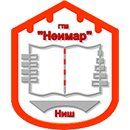 И З В Е Ш Т А ЈО САМОВРЕДНОВАЊУ РАДАГТШ „Неимар“ НишЗА ШКОЛСКУ 2021/2022. ГОДИНУСАСТАВ ТИМА ЗА САМОВРЕДНОВАЊЕ РАДА ШКОЛЕ ЗА ШКОЛСКУ 2021/2022Милена Кенић, координаторБранислав ПоповићМиланка АнтовМариан ПипаСретен ВасићВладица ПејовићПерица МихајловићПеливановић Мунир, одељење Ат11-Савет родитељаМаринковић Данило, одељење Гд3-УПИЗВЕШТАЈ О САМОВРЕДНОВАЊУ РАДА ШКОЛЕ ЗА ШКОЛСКУ 2021/2022. ГОДИНУТим је донео одлуку да се током школске 2021/22. године збирно обраде све области квалитета, имајући у виду да се на крају ове школске године доноси нови ШРП, те такав преглед може дати корисне увиде у рад школе и квалитет рада установе, као и области у којима је потребно побољшање. Током првог полугодишта обрађена је Област 2. – Настава и учење, као и Област 3- Образовна постигнућа ученика, док је током другог полугодишта извршен збирни преглед свих  осталих области. Анкетирања су извршена помоћу Google Forms упитника.Технике прикупљања податакаСкале процене за различите циљне групе (ученици, наставници индивидуалне и групне наставе и родитељи)Преглед школске документације уз употребу чек-листа стандарда и индикатора, преглед извештаја о самовредновању из протекле три школске године ради добијања увида о предлозима за унапређење функционисања рада школе у свим областима. 	ОБЛАСТ 1. – ПРОГРАМИРАЊЕ, ПЛАНИРАЊЕ И ИЗВЕШТАВАЊЕ	У оквиру Области 1. – Програмирање, планирање и извештавање самовредновање је извршено прегледом садржаја датих докумената уз коришћење чек-листе. Анализиран је Годишњи план рада за школску 2021/22. годину, важећи Школски програм, као и важећи Школски развојни план (2019-2022.)У табели испод дата је четворостепена скала (1-не, 2-углавном не, 3-углавном да, 4-да)   са стандардима и индикаторима која је коришћена приликом самовредновања у овој области.	Оцена стандарда 1.1. је 4, стандард 1.2 има оцену 3.4, док је стандард 1.3  оцењен са 3.5.	Одавде закључујемо да је ОБЛАСТИ КВАЛИТЕТА 1 оцењен са 3, 63На основу извршеног прегледа утврђено је да су испитани стандарди у потпуности задовољени.Имајући у виду да је нови Школски развојни план (2022-2025) у припреми у току  вршења ове анализе Тим за самовредновање рада школе активно сарађује са Стручним активом за Школско развојно планирање, даje сугестије за његово унапређење, утемељене на резултатима испитивања свих циљних група у вези са функционисањем Школе у различитим аспектима.Годишњи план рада школе омогућава развој циљева    и стандарда образовања и васпитања. Планирање је функционално и засновано је на праћењу конкретних специфичности и потреба школе. Нису у свим оперативним плановима наставника видљиви исходи, методе и технике којима је планирано активно учешће учемика на часу. Не користе сви наставници у глобалном плнирању    предметне и међупредметне компетенције и стандарде. 	ОБЛАСТ 2. – НАСТАВА И УЧЕЊЕ	У оквиру кључне Области 2. – Настава и учење, коју је потребно континуирано пратити, ове школске године обрађено је свих пет области. Резултати су детаљније дати у извештају о анкетирању.У табели испод дата је листа прилагођених индикатора у оквиру свих стандарда из области   2, са обележеним процењеним нивоима остварености. Нивое остварености одредио је Тим, на основу разматрања просечних вредности добијених на скалама процене које су у протекле три школске године попуњавали наставници, ученици и родитељи. Испод табеле дат је сажет приказ најзначајнијих закључака, који су организовани у виду листе позитивних и слабих страна наставне праксе у нашој школи. На крају, ове листе снага и слабости употпуњене су препорукама за побољшање датих аспеката у будућности.На основу анализе утврђено је да је оствареност стандарда 2.1. оцењен са 3,17, за стандард 2.2. је 3,00, Стандард 2.3. није у потпуности остварен ( 3,00), Стандард 2.4. је нешто лошије оцењен са 2,8, док је стандард 2.5. оцењен са 3,6.Одавде закључујемо да је ОБЛАСТ КВАЛИТЕТА 2 оцењена са 3,11.   	У наредном периоду и Развојном плану школе овај стандард треба унапређивати и развијати. Потребно је  развијати стратегије учења које у већој мери охрабрују  ученике и наставнике да током наставног процеса буду  активни у размени идеја, мишљења, откривања онога што је предмет учења. Свакако треба репродуктивна знања заменити функционалним у оквиру којих ученик јасно види значај онога што учи, могућност примене у свакодневном животу и даљем учењу.Наставници напредују и развијају наставу оријентисану на исходе (уколико су прописани) и већина наставника заједно са ученицима постављају јасне критеријуме вредновања процеса учења. Важно је да се наставници који не практикују самооцењивање засновано на критеријумима, охрабре да то чине.Као и то да треба више да користе формативно оцењивање. Већина ученика још увек није у стању да критички вреднује свој напредак, а посебно их треба подстицати да постављају себи циљеве у учењу.Графички приказ појединих резултата анкетирања ученика и наставника за ОБЛАСТ КВАЛИТЕТА2 : НАСТАВА И УЧЕЊЕИндикатор 2.1.2.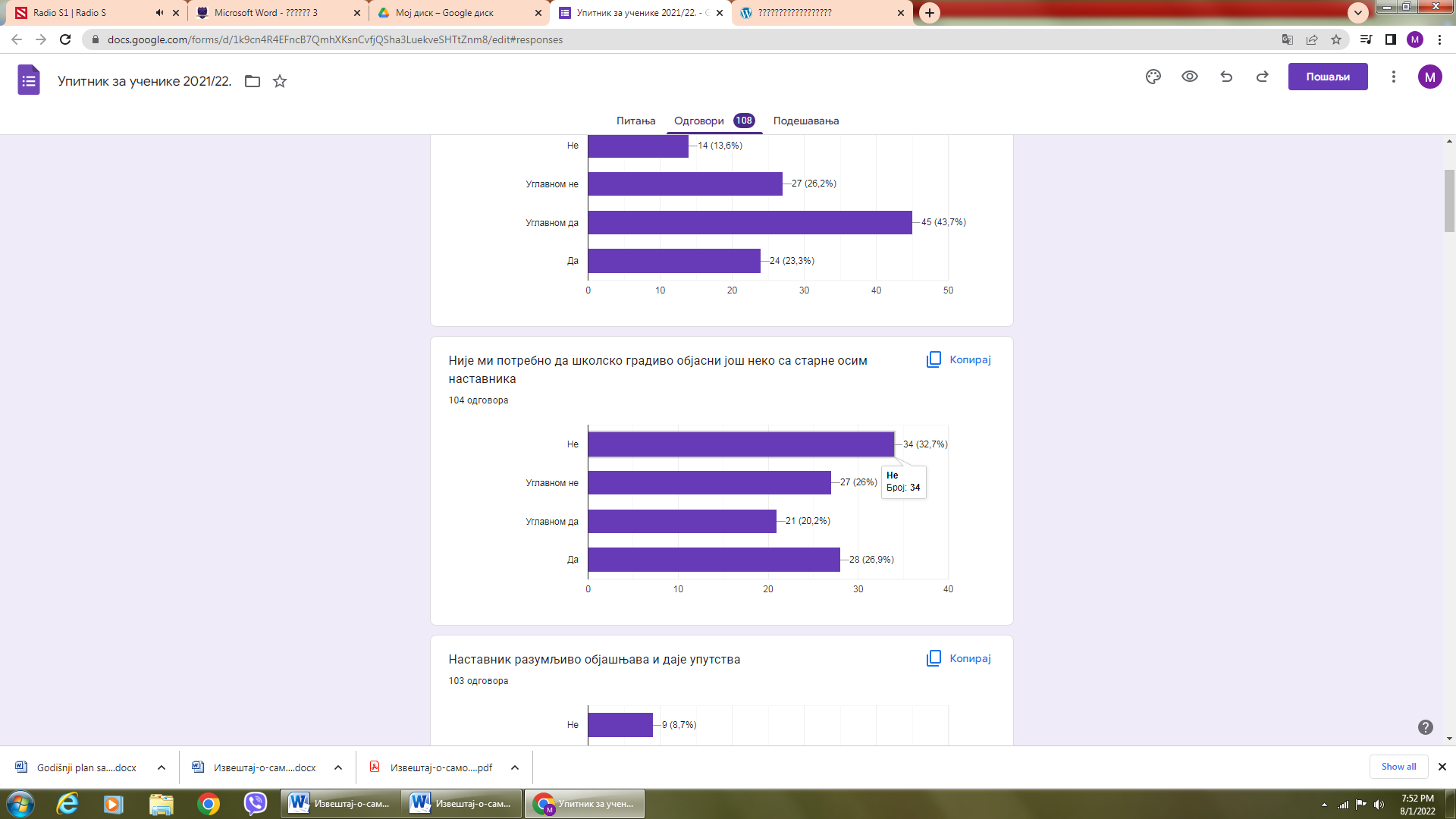 Инадикатор 2.1.6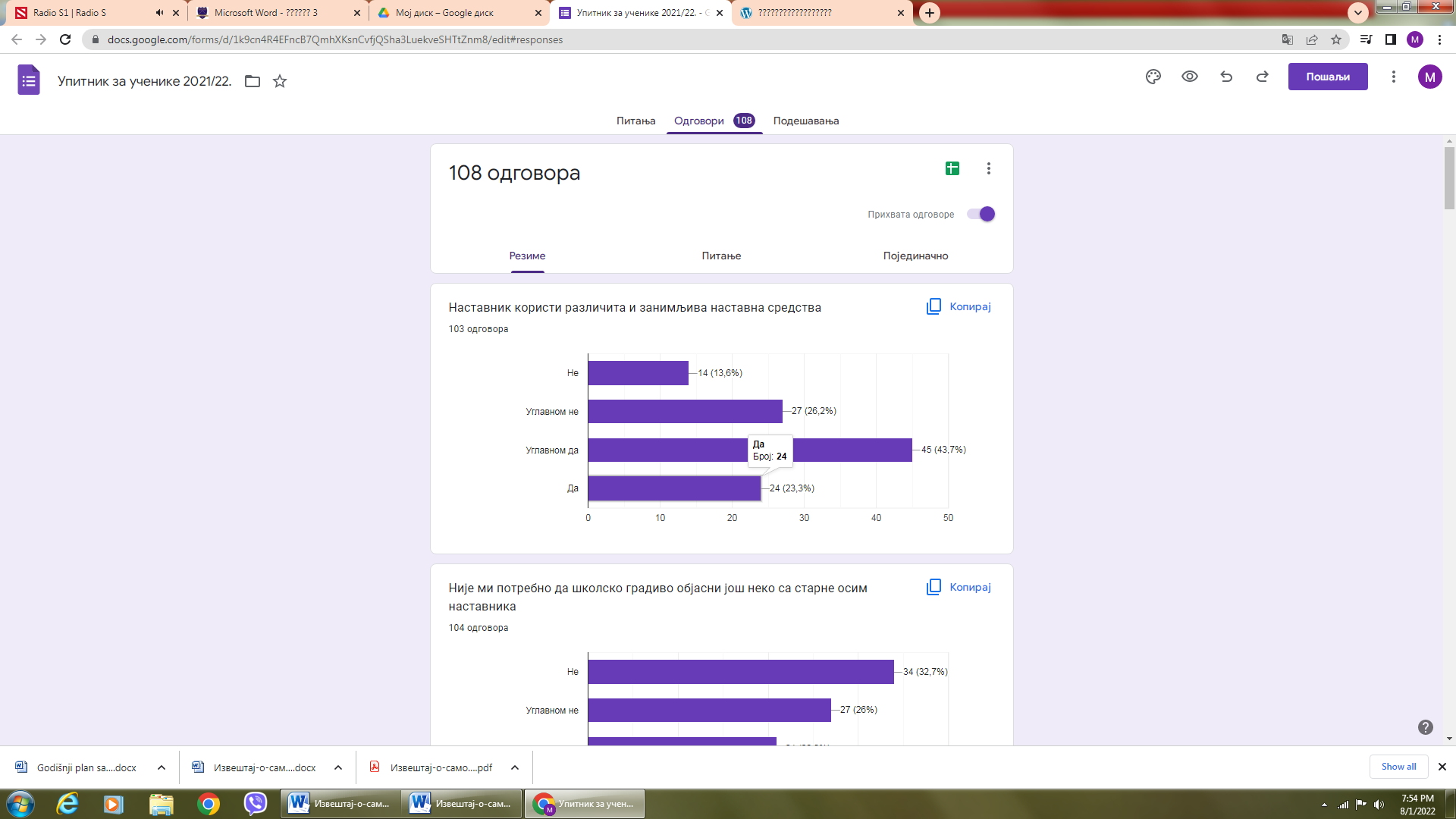 Индикатор 2.2.1.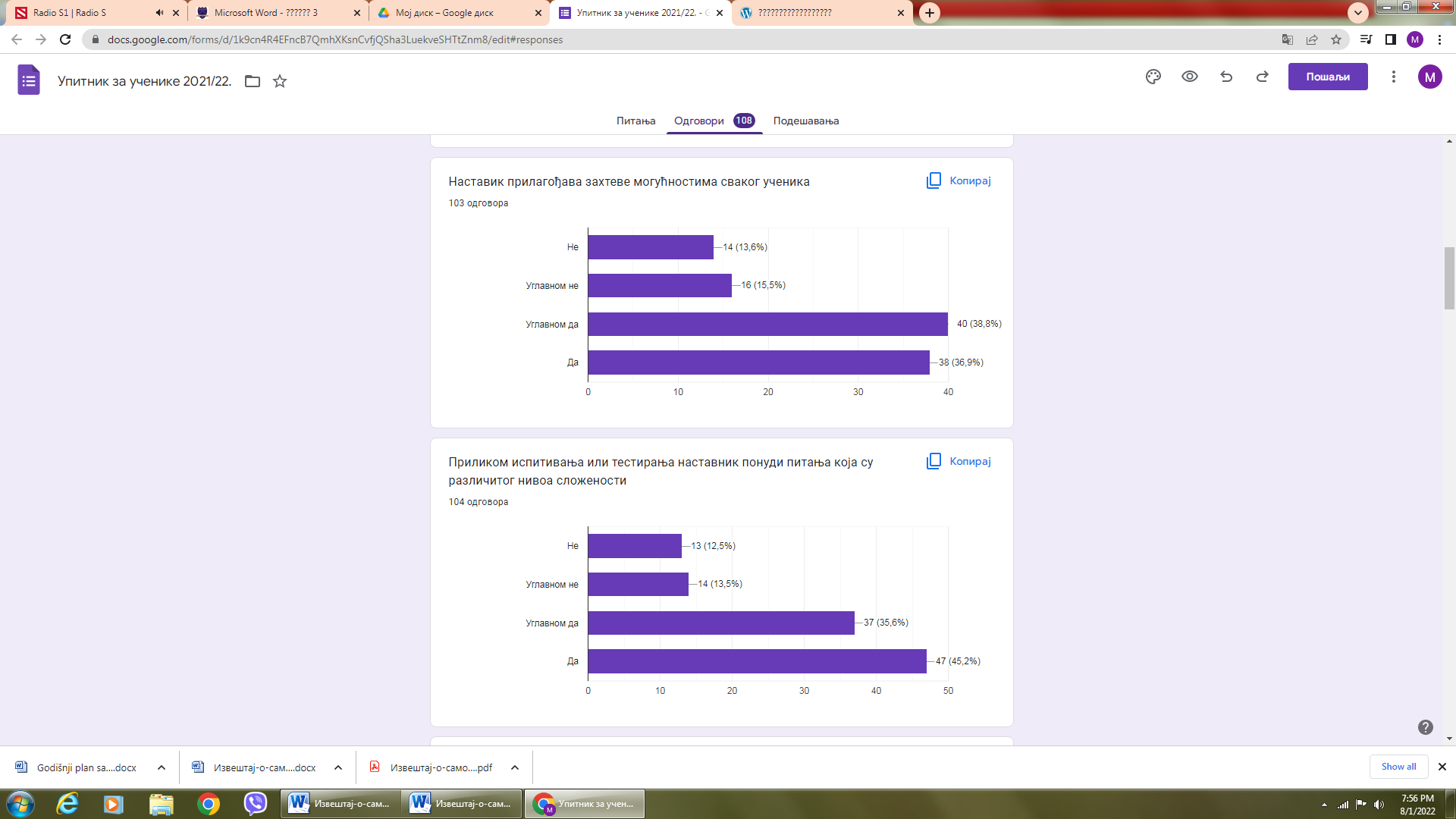 Индикатор 2.2.6.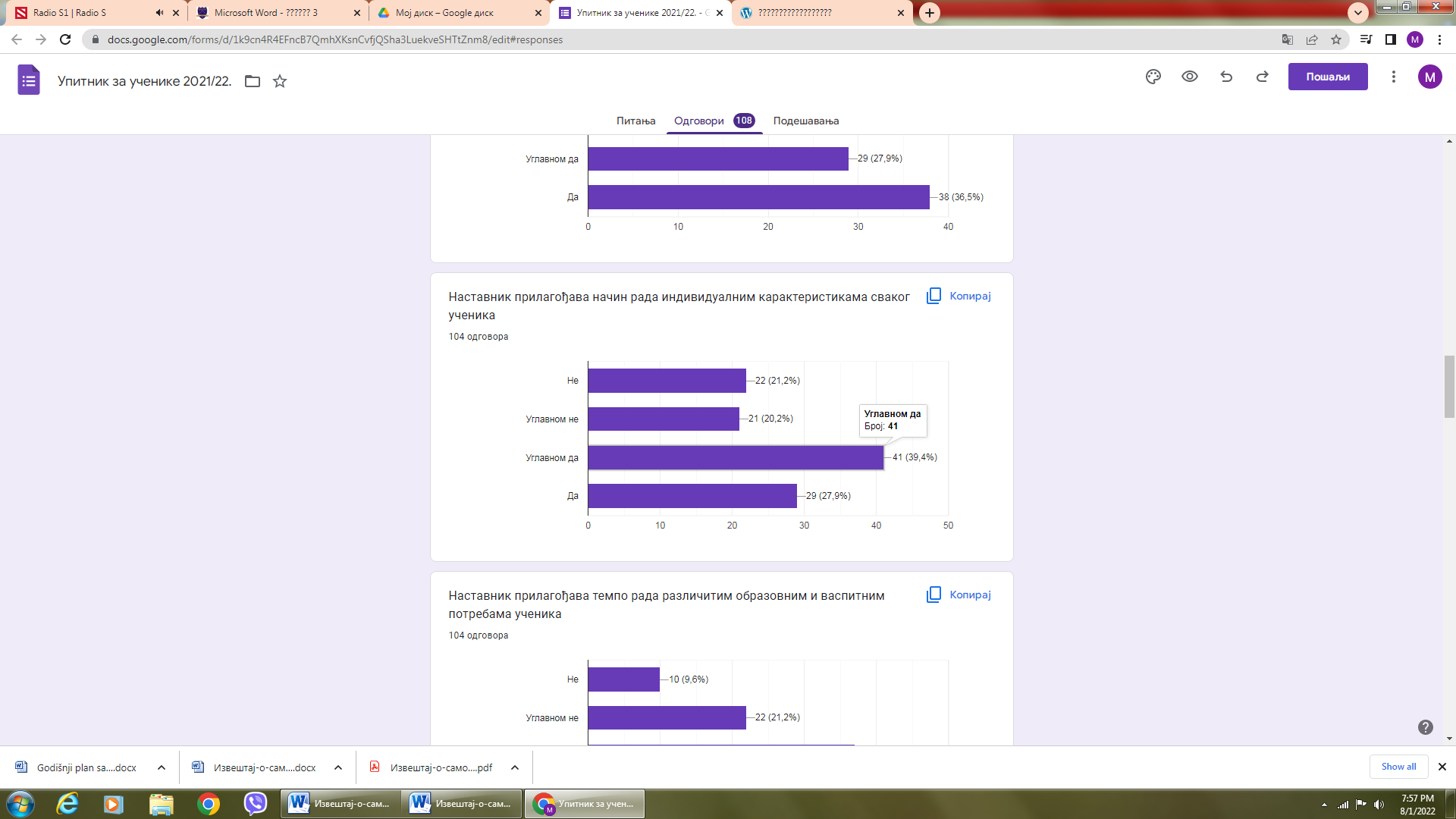 Индикатор 2.4.3.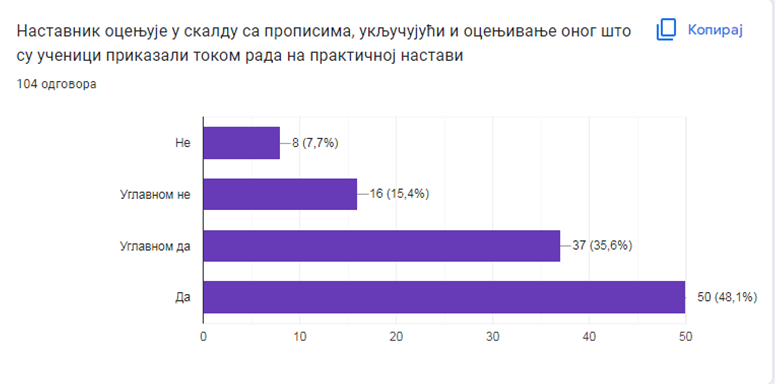  	ОБЛАСТ 3. – ОБРАЗОВНА ПОСТИГНУЋА УЧЕНИКА	За Област 3. – Образовна постигнућа ученика самовредновање је извршено употребом четворостепене скале (1-не, 2-углавном не, 3-углавном да, 4-да) индикатора, која је обухватила само Стандард 3.2. – Школа континуирано дориноси бољим образовним постигнућима ученика. Индикатори који се односе на Стандард 3.1. – Резултати ученика на завршном испиту показују оствареност стандарда постигнућа наставних предмета, односно оствареност постављених индивидуалних циљева учења. У табели испод дата је преглед са индикаторима за Стандард 3.2 која је коришћена приликом самовредновања у овој области.Оствареност стандарда ОБЛАСТ КВАЛИТЕТА 3  је 2,43. У току наредног периода треба више обраћати пaжње на резултате постигнућа ученика, као и на то да треба више укључивати ученике у допунски рад. Са друге стране треба посвећивати и више времена ученицима који похађају додатни рад. Такође, треба обратити пажњу на тестирања, иницијална тестирања и користити их у индивидуализацији у учењу. Резултати који се остварују на тај начин не користе се довољно и нису у функцији унапређивања постигнућа ученика иако је успех и на матурском испиту а и у редовном школовању доста бољи.Графички приказ појединих резултата анкетирања ученика и наставника за ОБЛАСТ КВАЛИТЕТА 3 : ОБРАЗОВНА ПОСТИГНУЋА УЧЕНИКАИндикатор 3.2.4.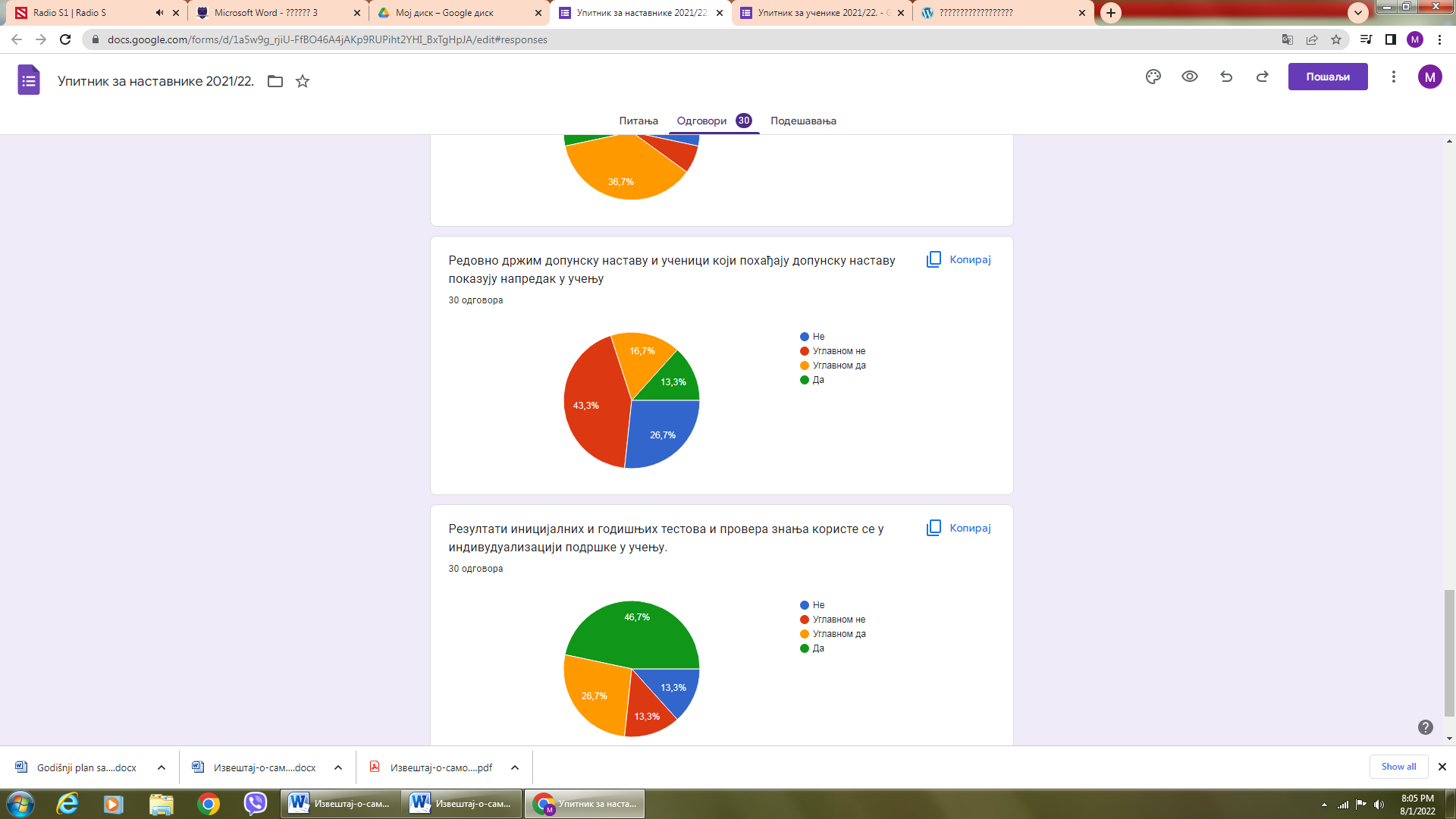 Индикатор 3.2.7.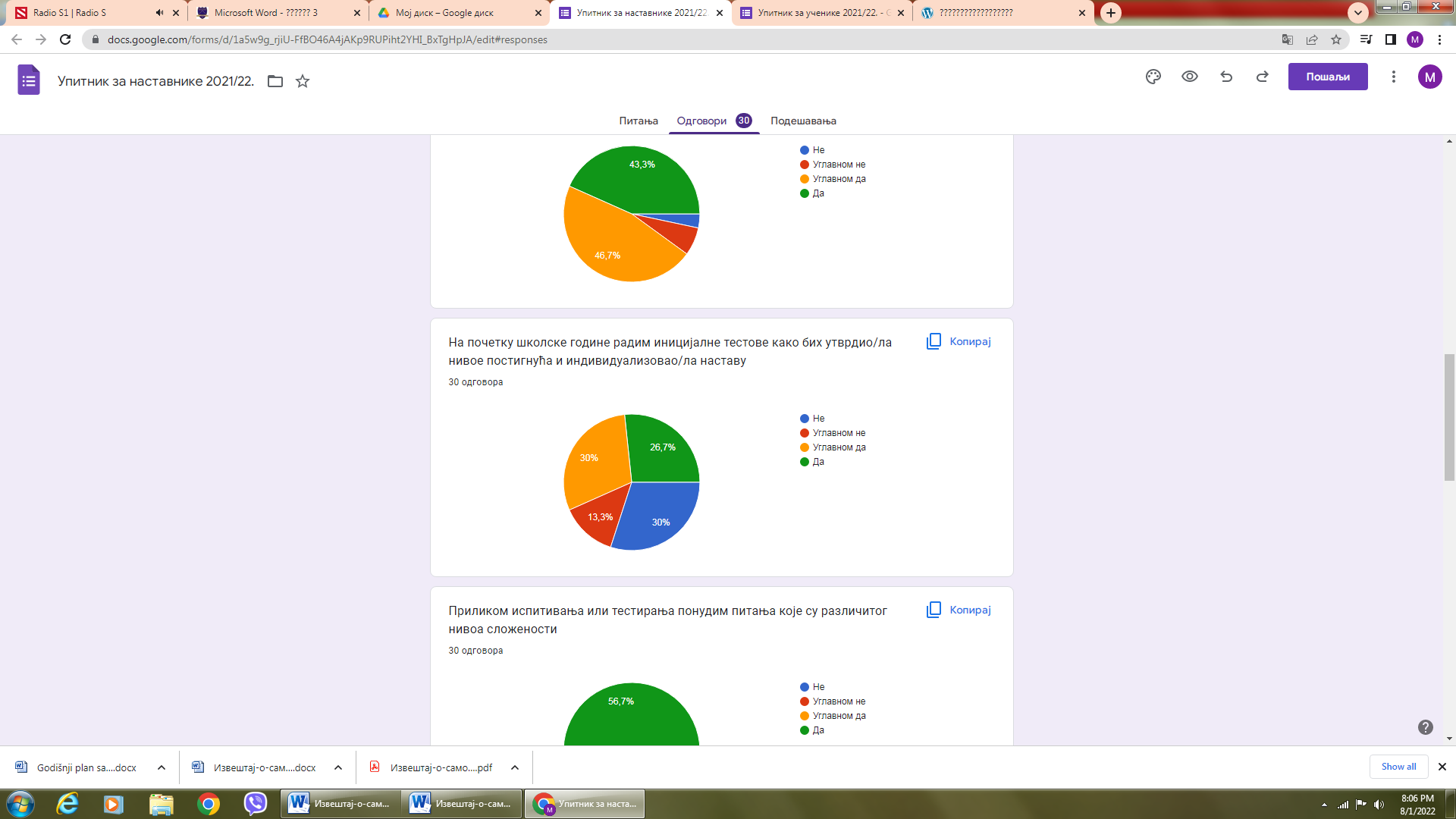 	ОБЛАСТ 4. – ПОДРШКА УЧЕНИЦИМА	У оквиру Области 4. – Подршка ученицима самовредновање је извршено путем анализирања активности школе на различитим пољима подршке ученицима и подстицању њиховог напредовања у образовању и васпитању. Оствареност стандарда оцењивана је кроз присутност индикатора, које је Тим заједнички разматрао и процењивао на тростепеној скали (1 – потпуно одсуство датог индикатора, 2 – индикатор је заступљен у одређеној мери, али има места за побољшање на датом пољу, 3 – индикатор је присутан у потпуности).У табели испод дата је листа индикатора у оквиру обрађених стандарда из области 4, са обележеним процењеним нивоима остварености. Испод табеле дато је разматрање за сваки од индикатора, уз истицање примера добре праксе, као и сугестије за унапређење на одређеним пољима, која би требало да допринесу још потпунијем и ефикаснијем функционисању система подршке ученицима у нашој школи.У оквиру стандарда 4.1. У школи функционише систем пружања подршке свим ученицима, сви индикатори процењени су као задовоњени у потпуности.Школа у складу са својим могућностима пружа ученицима различите видове образовне и васпитне подршке, махом кроз организацију додатне и допунске наставе, али и кроз најразличитије ваннаставне активности у оквиру бројних пројеката које негујемо. Потребе за пружање додатне подршке утврђује Тим за заштиту од насиља, злостављања и занемаривања, као и Тим за подршку ученика и праћења постигнућа.Укључивање ученика у различите школске активности врши се на основу анализе њихових способности и склоности које утврђују наставници.Оствареност стандарда 4.2. У школи се подстиче лични, професионални и социјални развој ученика је генерално на задовољавајућем нивоу, али има простора за додатно унапређење.За стандард 4.3. У школи функционише систем подршке ученицима из осетљивих група и ученицима са изузетним способностима процењено је да је у пракси у доброј мери остварен, мада свакако има места за побољшање.Ученицима који долазе из породица лошијег социо-економског статуса, као и ученицима који остварују изузетне резултате, школа излази у сусрет на различите начине, кроз плаћање путних трошкова, донирањем техничких уређаја за лакше праћење наставе на даљину.Једна од јаких страна наше школе је сарадња са различитим институцијама и појединцима, са циљем пружања подршке ученицима. На основу извршеног прегледа утврђено је да су испитани стандарди у великој мери задовољени, али свакако има још места за унапређење.Из наведеног видимо да је стандард 4.1. оцењен са 3,5, стандард 4.2. оценом 3.75 док је оцена за стандард 4.3. такође 3,5.Закључујемо, да је ОБЛАСТ КБАЛИТЕТА 4 оцењена са 3,58.	ОБЛАСТ 5. – ЕТОС	У оквиру Области 5. – Етос самовредновање је извршено уз коришћење анкете, ослањајући се на актуелно стање у школи, узимајући у обзир резултате спроведених анкета у вези са питањима из ове области током протеклих неколико година. У табели испод дата је анализа анкете са стандардима и индикаторима која је коришћена приликом самовредновања у овој области, а након табеле дато је сажето објашњење/коментар по питању сваког индикатора.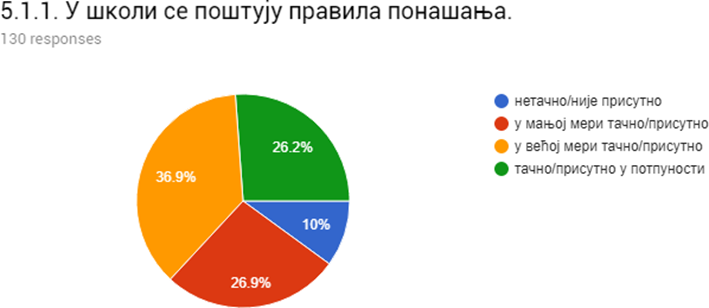 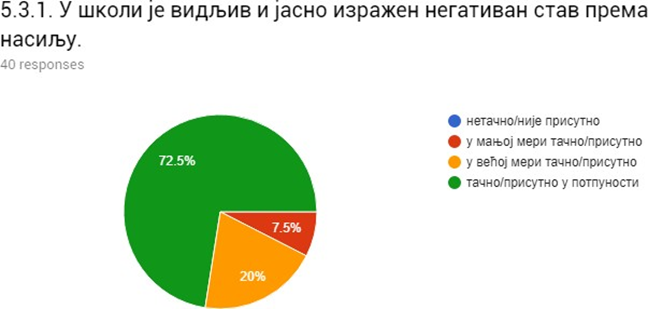 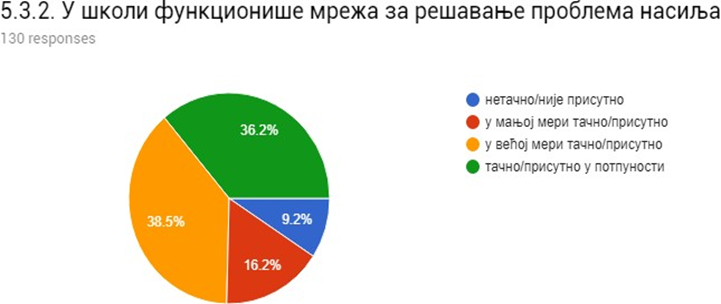 	Анализирајући савки индикатор ове области дошло се до следећег закључка: Стандард 5.1. оцењен је са 3,25, Стандард 5.2. са оценом 3,50, Индикатор 5.3. оценом 3.25, Индикатор 5.4. такође оценом 3,60, док индикатор 5.5. има оцену 3,20.Сумирајући ове резултате долазимо до закључка да је ОБЛАСТ КВАЛИТЕТА 5 оцењена са 3,36.ОБЛАСТ 6. – ОРГАНИЗАЦИЈА РАДА ШКОЛЕ, УПРАВЉАЊЕ ЉУДСКИМ И МАТЕРИЈАЛНИМ РЕСУРСИМАУ оквиру Области 6. – Организација рада школе, управљање људским и материјалним ресурсима самовредновање је такође извршено уз коришћење чек-листе, узимајући у обзир актуелно стање у школи, по процени чланова Тима за самовредновање, а на основу доступне школске документације. У табели испод дата је чек-листа са стандардима и индикаторима која је коришћена приликом самовредновања у овој области, а након табеле дато је сажето објашњење/коментар по питању сваког индикатора.Прикупљањем и обрадом података за ову област дошло се до следећих резултата: Индикатор 6.1  је оцељен са 3,8, 6.2. оцењен са 3.33, индикатор 6.3 са 3,5, 6.4. оценом 3.25, 6.5 оценом 3,5, док је индикатор стандарда 6.6. оцењен са 3,8.Из ових чињеница закључујемо да је ОБЛАСТ КВАЛИТЕТА 6 оцењена са 3,53.Табела резултата самовредновање1.1. Програмирање образовно-васпитног рада је у функцији квалитетног рада школе.1.1. Програмирање образовно-васпитног рада је у функцији квалитетног рада школе.1.1. Програмирање образовно-васпитног рада је у функцији квалитетног рада школе.1.1. Програмирање образовно-васпитног рада је у функцији квалитетног рада школе.1.1. Програмирање образовно-васпитног рада је у функцији квалитетног рада школе.1.1.1. Школски програм се заснива на прописаним начелима за израду овог документа.12341.1.2. У изради Развојног плана установе учествовале су кључне циљне групе (наставници, стручни сарадници, директор, ученици, родитељи, локална заједница).12341.1.3. Садржај кључних школских докумената одражава специфичности установе.12341.1.4. Програмирање рада заснива се на аналитичко-истраживачким подацима и проценама квалитета рада установе.12341.1.5. У програмирању рада уважавају се узрасне, развојне и специфичне потребе ученика.12341.2. Планирање рада органа, тела и тимова је у функцији ефективног и ефикасног рада у школи.1.2. Планирање рада органа, тела и тимова је у функцији ефективног и ефикасног рада у школи.1.2. Планирање рада органа, тела и тимова је у функцији ефективног и ефикасног рада у школи.1.2. Планирање рада органа, тела и тимова је у функцији ефективног и ефикасног рада у школи.1.2. Планирање рада органа, тела и тимова је у функцији ефективног и ефикасног рада у школи.1.2.1. Годишњи план рада донет је у складу са школским програмом, развојним планом и годишњим календаром.12341.2.2. У оперативним/акционим плановима органа, тела, тимова, стручних сарадника и директора конкретизовани су циљеви из развојног плана и школског програма и уважене су актуелне потребе школе.12341.2.3. Планови органа, тела и тимова јасно одсликавају процесе рада и пројектују промене на свим нивоима деловања.12341.2.4. Оперативно планирање органа, тела и тимова предвиђа активности и механизме за праћење рада и извештавање током школске године.12341.2.5. Годишњи извештај садржи релевантне информације о раду школе и усклађен је са садржајем годишњег плана рада.12341.3. Планирање образовно-васпитног рада усмерено је на развој и остваривање циљева образовања и васпитања, стандарда постигнућа/исхода у наставним предметима и општих међупредметих и предметних компетенција.1.3. Планирање образовно-васпитног рада усмерено је на развој и остваривање циљева образовања и васпитања, стандарда постигнућа/исхода у наставним предметима и општих међупредметих и предметних компетенција.1.3. Планирање образовно-васпитног рада усмерено је на развој и остваривање циљева образовања и васпитања, стандарда постигнућа/исхода у наставним предметима и општих међупредметих и предметних компетенција.1.3. Планирање образовно-васпитног рада усмерено је на развој и остваривање циљева образовања и васпитања, стандарда постигнућа/исхода у наставним предметима и општих међупредметих и предметних компетенција.1.3. Планирање образовно-васпитног рада усмерено је на развој и остваривање циљева образовања и васпитања, стандарда постигнућа/исхода у наставним предметима и општих међупредметих и предметних компетенција.1.3.1. Наставници користе међупредметне и предметне компетенције и стандарде за глобално планирање наставе и исходе постигнућа за оперативно планирање наставе.12341.3.2. У оперативним плановима наставника и у њиховим дневним припремама видљиве  су методе и технике којима је планирано активно учешће ученика на часу.12341.3.3. Планирање допунске наставе и додатног рада је функционално и засновано је на праћењу постигнућа ученика.12341.3.4. У планирању слободних активности уважавају се резултати испитивања  интересовања ученика.12341.3.5. Планирање васпитног рада са ученицима засновано је на аналитичко- истраживачким подацима, специфичним потребама ученика и условима непосредног  окружења.12341.3.6. Припреме за наставни рад садрже самовредновање рада наставника и/или напомене о реализацији планираних активности.1234Кључне снагеОбученост наставникаРедовно стручно усавршавањеДобра сарадња чланова колектива,Подршка педагошко-психолошке службе и директора ШколеКључне слабостиНису у свим оперативним плановима наставника видљиви исходи, методе и технике којима је планирано активно учешће ученика на часуНе користе сви наставници у глобалном планирању предметне и   међупредметне компетенције и стандарде.Предлог мераОбука наставника о правилном вођењу педагошке документације ( интерно, у установи, на почетку школске године)Наставници користе јединствене обрасце за израду оперативних планова наставе и учења.2.1. Наставник ефикасно управља процесом учења на часу.2.1. Наставник ефикасно управља процесом учења на часу.2.1. Наставник ефикасно управља процесом учења на часу.2.1. Наставник ефикасно управља процесом учења на часу.2.1. Наставник ефикасно управља процесом учења на часу.2.1.1. Ученику су јасни циљеви часа/исходи учења и зашто то што је планирано треба да научи12342.1.2. Ученик разуме објашњења, упутства и кључне појмове12342.1.3. Наставник успешно структурира и повезуjе делове часа користећи различите методе (облике рада, технике, поступке…), односно спроводи обуку у оквиру занимања/профила у складу са специфичним захтевима радног процеса.12342.1.4. Наставник поступно поставља питања/задатке/захтеве различитог нивоасложености.12342.1.5. Наставник усмерава интеракциjу међу ученицима тако да jе она у функциjи учења (користи питања, идеjе, коментаре ученика, подстиче вршњачко учење).12342.1.6. Наставник функционално користи постоjећа наставна средства и ученицима доступне изворе знања.12342.2. Наставник прилагођава рад на часу образовно-васпитним потребама ученика.2.2. Наставник прилагођава рад на часу образовно-васпитним потребама ученика.2.2. Наставник прилагођава рад на часу образовно-васпитним потребама ученика.2.2. Наставник прилагођава рад на часу образовно-васпитним потребама ученика.2.2. Наставник прилагођава рад на часу образовно-васпитним потребама ученика.2.2.1. Наставник прилагођава захтеве могућностима сваког ученика1234  2.2.2. Наставник прилагођава начин рада индивидуалним карактеристикама сваког ученика.12342.2.3. Наставник посвећуjе време и пажњу сваком ученику у складу са његовим потребама12342.2.4. Наставник примењуjе специфичне задатке/активности/материjале на основу ИОП-а и плана индивидуализациjе.12342.2.5. Ученици коjима jе потребна додатна подршка учествуjу у заjедничким активностима коjима се подстиче њихов напредак и интеракциjа са другим ученицима.12342.2.6. Наставник прилагођава темпо рада различитим образовним и васпитним потребама ученика12342.3. Ученици стичу знања, усвајају вредности, развијају вештине и компетенције на часу.2.3. Ученици стичу знања, усвајају вредности, развијају вештине и компетенције на часу.2.3. Ученици стичу знања, усвајају вредности, развијају вештине и компетенције на часу.2.3. Ученици стичу знања, усвајају вредности, развијају вештине и компетенције на часу.2.3. Ученици стичу знања, усвајају вредности, развијају вештине и компетенције на часу.2.3.1. Рад и активности ученика показуjу да су разумели градиво и да умеjу да примене научено12342.3.2. Ученици повезуjу предмет учења са претходно наученим у различитим областима и препознају градиво у практичној примени и професионалној пракси12342.3.3 Ученик прикупља, критички процењуjе и анализира идеjе, одговоре и решења.12342.3.4. Ученик излаже своjе идеjе и износи оригинална и креативна решења.12342.3.5. Ученик примењуjе повратну информациjу да реши задатак/унапреди учење.12342.3.6. Ученик планира, реализуjе и вреднуjе проjекат у настави самостално или уз помоћ наставника.12342.4. Поступци вредновања су у функцији даљег учења.2.4. Поступци вредновања су у функцији даљег учења.2.4. Поступци вредновања су у функцији даљег учења.2.4. Поступци вредновања су у функцији даљег учења.2.4. Поступци вредновања су у функцији даљег учења.2.4.1. Наставник формативно и сумативно оцењуjе у складу са прописима, укључуjући и оцењивање оног што су ученици приказали током рада на пракси* (пракса ученика у средњоj стручноj школи).12342.4.2. Ученику су jасни критериjуми вредновања12342.4.3. Наставник даjе потпуну и разумљиву повратну информациjу ученицима о њиховом раду, укључуjући и jасне препоруке о даљем усавршавању12342.4.4. Ученик поставља себи циљеве у учењу.12342.4.5. Ученик уме критички да процени своj напредак и напредак осталих ученика.12342.5. Сваки ученик има прилику да буде успешан.2.5. Сваки ученик има прилику да буде успешан.2.5. Сваки ученик има прилику да буде успешан.2.5. Сваки ученик има прилику да буде успешан.2.5. Сваки ученик има прилику да буде успешан.2.5.1. Наставник/инструктор практичне наставе и ученици се међусобно уважаваjу, наставник/инструктор практичне наставе подстиче ученике на међусобно уважавање и на конструктиван начин успоставља и одржава дисциплину у складу са договореним правилима.12342.5.2. Наставник користи разноврсне поступке за мотивисање ученика уважаваjући њихове различитости и претходна постигнућа.12342.5.3. Наставник подстиче интелектуалну радозналост и слободно изношење мишљења.12342.5.4. Ученик има могућност избора у вези са начином обраде теме, обликом рада или материjала.12342.5.5. Наставник показуjе поверење у могућности ученика и има позитивна очекивања у погледу успеха.1234Кључне снагеКонтинуирано праћење, вредновање и самовредновање и акциони планови унапређивања и развоја области“НАСТАВА И УЧЕЊЕ“Редовно стручно усавршавањеДобра сарадња чланова колектива,Подршка педагошко-психолошке службе дефектолога, педагошког асистента и директора ШколеВећина наставника укључени су у школске, државне и међународне пројектеОпремљеност школе савременим наставним средствимаКључне слабостиУ већој мери подстицати интеракцију међу ученицима током учења у школиПодстицати ученике да у већој мери износе своје идејеОхрабривати ученике да постављају себи циљеве у учењуВећа сарадња наставника на хоризонталном и вертикалном нивоуПредлог мераОхрабрити наставнике да у раду користе различите методе и технике учења. Организовати интерну обуку и едуковати наставнике да у оперативне планове уврсте потребе за диференцијацијом и индивидуализацијом.Спровести иницијално тестирање. Охрабривати наставнике да користе различите методе и начине рада ( презентације, есеји, пројектна настава) као и да саме ученике охрабре да користе различите изворе знања и сазнања. Директор школе кроз инструктивно – педагошки рад контролише педагошку свеску и доноси меру да наставници прате напредовање ученика, а да формативно оцењивање доведе до сумативног.Организовати стручно усавршавање у установи на тему формативног и сумативног оцењивања.3.2. Школа континуирано доприноси бољим образовним постигнућима ученика.3.2. Школа континуирано доприноси бољим образовним постигнућима ученика.3.2. Школа континуирано доприноси бољим образовним постигнућима ученика.3.2. Школа континуирано доприноси бољим образовним постигнућима ученика.3.2. Школа континуирано доприноси бољим образовним постигнућима ученика.3.2.1. Резултати праћења образовних постигнућа користе се за даљи развој ученика.12343.2.2. Ученици којима је потребна додатна образовна подршка остварују постигнућа у складу са индивидуалним циљевима учења/прилагођеним образовним стандардима.12343.2.3. Ученици су укључени у допунску наставу у складу са својим потребама.12343.2.4. Ученици који похађају допунску наставу показују напредак у учењу.12343.2.5. Ученици који похађају часове додатног рада остварују напредак у складу са       програмским циљевима и индивидуалним потребама.12343.2.7. Резултати иницијалних и годишњих тестова и провера знања користе се у индивидуализацији подршке у учењу.1234Кључне снагеДобри резултати које ученици постижу на завршном испитуОбразовна постигнућа које ученици постижу на нивоу одељења су у великој мери  уједначениБољи резултати ученика који похађају допунску наставуКључне слабостиИницијално тестирање се не  користи у сврху квалитетнијег планирања наставеВођење евиденција о различитим видовима подршке ученицима треба бити систематичнијеРезултати националних и међународних тестирања недовољно се користе за  функционално унапређивање наставе и учења.Слаба посећеност часова допунске и додатне наставе је последица недовољне мотивације ученика али и наставника.Предлог мераКористити резултате иницијалног тестирања и са матурског и завршног испита у сврху унапређивања успеха ученика.Креирати Акциони план иу циљу спречавања осипања ученика из образовног система ( социјална карта, праћење напредовања и постигнућа ученика...)Веће укључивање ученика у ваннаставне активности и секције, чиме ће се допринети већој мотивацији ученикаМотивација и награђивање ученика који долазе на допунску наставу4.1. У школи функционише систем пружања подршке свим ученицима.4.1. У школи функционише систем пружања подршке свим ученицима.4.1. У школи функционише систем пружања подршке свим ученицима.4.1. У школи функционише систем пружања подршке свим ученицима.4.1. У школи функционише систем пружања подршке свим ученицима.4.1. У школи функционише систем пружања подршке свим ученицима.4.1.1. Школа предузима разноврсне мере за пружање подршке ученицима у учењу.4.1.1. Школа предузима разноврсне мере за пружање подршке ученицима у учењу.12344.1.2. Школа предузима разноврсне мере за пружање васпитне подршке ученицима.4.1.2. Школа предузима разноврсне мере за пружање васпитне подршке ученицима.12344.1.3. На основу анализе успеха и владања предузимају се мере подршке ученицима.4.1.3. На основу анализе успеха и владања предузимају се мере подршке ученицима.12344.1.4. У пружању подршке ученицима школа укључује породицу односно законске заступнике.4.1.4. У пружању подршке ученицима школа укључује породицу односно законске заступнике.12344.1.5. У пружању подршке ученицима школа предузима различите активности у сарадњи са релевантним институцијама и појединцима.4.1.5. У пружању подршке ученицима школа предузима различите активности у сарадњи са релевантним институцијама и појединцима.12344.1.6. Школа пружа подршку ученицима при преласку из једног у други циклус образовања.4.1.6. Школа пружа подршку ученицима при преласку из једног у други циклус образовања.12344.2. У школи се подстиче лични, професионални и социјални развој ученика.4.2. У школи се подстиче лични, професионални и социјални развој ученика.4.2. У школи се подстиче лични, професионални и социјални развој ученика.4.2. У школи се подстиче лични, професионални и социјални развој ученика.4.2. У школи се подстиче лични, професионални и социјални развој ученика.4.2.1. У школи се организују програми/активности за развијање социјалних вештина (конструктивно решавање проблема, ненасилна комуникација…).4.2.1. У школи се организују програми/активности за развијање социјалних вештина (конструктивно решавање проблема, ненасилна комуникација…).12344.2.2. На основу праћења укључености ученика у ваннаставне активности и интересовања ученика, школа утврђује понуду ваннаставних активности.4.2.2. На основу праћења укључености ученика у ваннаставне активности и интересовања ученика, школа утврђује понуду ваннаставних активности.12344.2.3. У школи се промовишу здрави стилови живота, права детета, заштита човекове околине и одрживи развој.4.2.3. У школи се промовишу здрави стилови живота, права детета, заштита човекове околине и одрживи развој.12344.2.4. Кроз наставни рад и ваннаставне активности подстиче се професионални развој ученика, односно каријерно вођење и саветовање.4.2.4. Кроз наставни рад и ваннаставне активности подстиче се професионални развој ученика, односно каријерно вођење и саветовање.12344.3. У школи функционише систем подршке ученицима из осетљивих група и ученицима са изузетним способностима.4.3. У школи функционише систем подршке ученицима из осетљивих група и ученицима са изузетним способностима.4.3. У школи функционише систем подршке ученицима из осетљивих група и ученицима са изузетним способностима.4.3. У школи функционише систем подршке ученицима из осетљивих група и ученицима са изузетним способностима.4.3. У школи функционише систем подршке ученицима из осетљивих група и ученицима са изузетним способностима.4.3.1. Школа ствара услове за упис ученика из осетљивих група.12344.3.2. Школа предузима мере за редовно похађање наставе ученика из осетљивих група.12344.3.3. У школи се примењује индивидуализовани приступ/индивидуални образовни планови за ученике из осетљивих група и ученике са изузетним способностима.12344.3.4. У школи се организују компензаторни програми/активности за подршку учењу за ученике из осетљивих група.12334.3.5. Школа има успостављене механизме за идентификацију ученика са изузетним способностима и ствара услове за њихово напредовање (акцелерација; обогаћивање програма).12344.3.6. Школа сарађује са релевантним институцијама и појединцима у подршци ученицима из осетљивих група и ученицима са изузетним способностима.1234Кључне снагеУредна документација о разноврсним стратегијама подршке ученицимаСпремност наставника да пруже индивидуално припремљену подршку сваком ученикуСаветодавни и тимски рад наставника, стручних сарадника и директора ШколеКључне слабостиУнапредити и интензивније развијате рад у области социјалних вештина.Посветити се професионалном развоју ученика, каријерном вођењу и саветовањуРазвијати механизме идентификације ученика са изузетним способностима и планирати  мере подршке Број ученика из осетљивих група који напуштају школу пре краја основног   образовањаПредлог мераРана идентификација ученика који су у ризику од напуштања школовања.Већа подршка ученицима који имају проблеме са одсуствовањем и напредовањем у учењу.5.1 Успостављени су међуљудски односи.5.1 Успостављени су међуљудски односи.5.1 Успостављени су међуљудски односи.5.1 Успостављени су међуљудски односи.5.1 Успостављени су међуљудски односи.5.1.1. У школи постоји доследно поштовање норми којима је регулисано понашање и одговорност свих.12  345.1.2. За дискриминаторско понашање у школи доследно се примењују мере и санкције12345.1.3. За новопридошле ученике и запослене у школи примењују се разрађени поступци прилагођавања на нову школску средину.12345.1.4. У школи се користе различите технике за превенцију и конструктивно решавање конфликата.12345.2. Резултати ученика и наставника се подржавају и промовишу.5.2. Резултати ученика и наставника се подржавају и промовишу.5.2. Резултати ученика и наставника се подржавају и промовишу.5.2. Резултати ученика и наставника се подржавају и промовишу.5.2. Резултати ученика и наставника се подржавају и промовишу.5.2.1. Успех сваког појединца, групе или одељења прихвата се и промовише као лични успех и успех школе.12345.2.2. У школи се примењује интерни систем награђивања ученика и запослених за постигнуте резултате.12345.2.3. У школи се организују различите активности за ученике у којима свако има прилику да постигне резултат/успех.12345.2.4. . Ученици са сметњама у развоју и инвалидитетом учествују у различитим активностима установе.12345.3. У школи функционише систем заштите од насиља.5.3. У школи функционише систем заштите од насиља.5.3. У школи функционише систем заштите од насиља.5.3. У школи функционише систем заштите од насиља.5.3. У школи функционише систем заштите од насиља.5.3.1. У школи је видљиво и јасно изражен негативан став према насиљу12345.3.2. У школи функционише мрежа за решавање проблема насиља у складу са Протоколом о заштити деце/ученика од насиља, злостављања и занемаривања у образовно-васпитним установама.12345.3.3. Школа организује активности за запослене у школи, ученике и родитеље, које су директно усмерене на превенцију насиља.12345.3.4. Школа организује посебне активности подршке и васпитни рад са ученицима који су укључени у насиље (који испољавају насилничко понашање, трпе га или су сведоци).12345.4. У школи је развијена сарадња на свим нивоима.5.4. У школи је развијена сарадња на свим нивоима.5.4. У школи је развијена сарадња на свим нивоима.5.4. У школи је развијена сарадња на свим нивоима.5.4. У школи је развијена сарадња на свим нивоима.5.4.1. У школи је организована сарадња стручних и саветодавних органа.12345.4.2. Школа пружа подршку раду ученичког парламента и другим ученичким тимовима.12345.4.3. У школи се подржавају иницијативе и педагошке аутономије наставника и стручних сарадника12345.4.4. Родитељи активно учествују у животу и раду школе12345.4.5. Наставници, ученици и родитељи организују заједничке активности у циљу јачања осећања припадности школи.12345.5. Школа је центар иновација и васпитно-образовне изузетности.5.5. Школа је центар иновација и васпитно-образовне изузетности.5.5. Школа је центар иновација и васпитно-образовне изузетности.5.5. Школа је центар иновација и васпитно-образовне изузетности.5.5. Школа је центар иновација и васпитно-образовне изузетности.5.5.1. Школа је препознатљива као центар иновација и васпитно-образовне изузетности у широј и ужој локалној и стручној заједници.12345.5.2. Наставници континуирано преиспитују сопствену васпитно-образовну праксу, мењају је и унапређују.12345.5.3. Наставници нова сазнања и искуства размењују са другим колегама у установи и ван ње.12345.5.4. Резултати успостављеног система тимског рада и партнерских односа на свим нивоима школе представљају примере добре праксе.12345.5.5. Школа развија иновативну праксу и нова образовна решења на основу акционих истраживања1234Кључне снагеШкола је безбедна средина за све ;  У школи се током читаве школске године организују различите активности какао би се омогућио целокупан развој личности ученика; У школи се негује тимски рад и реализује различите тимске активности; Треба омогућити право на приватност родитеља ученика и наставника коришћењем посебног простора и евентуалне просторије за индивидуалне разговоре; Резултати ученика и наставника се јавно промовишу и истичу;Школа реализује сарадњу са различитим институцијама у циљу остваривања програмских циљева; Међусобни односи у школи су без предрасуда у погледу социјалног статуса, вероисповести, националне и полне припадности; У школи је видљиво и јасно изражен негативан став према насиљу;Кључне слабостиУнапредити процедуру о информисаности родитеља и њиховом учешћу у раду школе као и сарадњу са њимаОбогатити школски простор ученичким радовима;Рад савета родитеља учинити транспарентним и отвореним за учешће свих заинтересованих родитеља;Организовати бољу сарадњу и размену информација на свим нивоима;Прилагодити школски простор ученицима са сметњама у развоју;Потребно је повећати доступност стручне подршке заинтересованих родитеља који желе да раде на унапређењу родитељских компетенција;Предлог мераПотребна је већа укљученост родитеља у рад школе.Појачати васпитни и саветодавни рад (са ученицима који врше насиље и онима који трпе или су сведоци  насиља)Доследно и критички испитати све случајеве дискриминаторног понашањаПоштовање протокола о спречавању насиља, појачати дежурство наставника и у дворишту школе.Хоризонтално повезивање наставника кроз примере добре праксе, угледне часове, сарадничке часове ( у установи и ван ње) – повећати број угледних и огледних часова6.1 Руковођење директора је у функцији унапређивање рада школе.6.1 Руковођење директора је у функцији унапређивање рада школе.6.1 Руковођење директора је у функцији унапређивање рада школе.6.1 Руковођење директора је у функцији унапређивање рада школе.6.1 Руковођење директора је у функцији унапређивање рада школе.6.1.1. Постоји јасна организациона структура са дефинисаним процедурама и носиоцима одговорности.12346.1.2. Формирана су стручна тела и тимови у складу са потребама школе и компетенцијама запослених.12346.1.3. Директор прати делотворност рада стручних тимова и доприноси квалитету њиховог рада.12346.1.4. Директор обезбеђује услове да запослени, ученички парламент и савет родитеља     активно учествују у доношењу одлука у циљу унапређења рада школе.12346.1.5. Директор користи различите механизме за мотивисање запослених.12346.2. У школи функционише систем за праћење и вредновање квалитета рада.6.2. У школи функционише систем за праћење и вредновање квалитета рада.6.2. У школи функционише систем за праћење и вредновање квалитета рада.6.2. У школи функционише систем за праћење и вредновање квалитета рада.6.2. У школи функционише систем за праћење и вредновање квалитета рада.6.2.1. Директор редовно остварује инструктивни увид и надзор у образовно-васпитни рад12346.2.2. Стручни сарадници и наставници у звању прате и вреднују образовно-васпитни рад и предлажу мере за побољшање квалитета рада.12346.2.3. Тим за самовредновање остварује самовредновање рада школе у функцији   унапређивања квалитета.12346.2.4. У школи се користе подаци из јединственог информационог система просвете за вредновање и унапређивање рада школе.12346.2.5. Директор ствара услове за континуирано праћење и вредновање дигиталне зрелости       школе.12346.2.6. Директор предузима мере за унапређење образовно-васпитног рада на основу резултата праћења и вредновања.12346.3. Лидерско деловање директора омогућава развој школе.6.3. Лидерско деловање директора омогућава развој школе.6.3. Лидерско деловање директора омогућава развој школе.6.3. Лидерско деловање директора омогућава развој школе.6.3. Лидерско деловање директора омогућава развој школе.6.3. Лидерско деловање директора омогућава развој школе.6.3. Лидерско деловање директора омогућава развој школе.6.3. Лидерско деловање директора омогућава развој школе.6.3.1. Директор својом посвећеношћу послу и понашањем даје пример другима. 6.3.1. Директор својом посвећеношћу послу и понашањем даје пример другима. 1123446.3.2. Директор показује отвореност за промене и подстиче иновације.6.3.2. Директор показује отвореност за промене и подстиче иновације.1123446.3.3. Директор промовише вредности учења и развија школу као заједницу целоживотног     учења.6.3.3. Директор промовише вредности учења и развија школу као заједницу целоживотног     учења.1123446.3.4. Директор планира лични професионални развој на основу резултата спољашњег       вредновања и самовредновања свог рада.6.3.4. Директор планира лични професионални развој на основу резултата спољашњег       вредновања и самовредновања свог рада.1123446.4. Људски ресурси су у функцији квалитета рада школе.6.4. Људски ресурси су у функцији квалитета рада школе.6.4. Људски ресурси су у функцији квалитета рада школе.6.4. Људски ресурси су у функцији квалитета рада школе.6.4. Људски ресурси су у функцији квалитета рада школе.6.4. Људски ресурси су у функцији квалитета рада школе.6.4. Људски ресурси су у функцији квалитета рада школе.6.4. Људски ресурси су у функцији квалитета рада школе.6.4.1. Директор подстиче професионални развој запослених и обезбеђује услове за             његово остваривање у складу са могућностима школе.6.4.1. Директор подстиче професионални развој запослених и обезбеђује услове за             његово остваривање у складу са могућностима школе.1123346.4.2. Запослени на основу резултата спољашњег вредновања и самовредновања планирају и унапређују професионално деловање.6.4.2. Запослени на основу резултата спољашњег вредновања и самовредновања планирају и унапређују професионално деловање.1123346.4.3. Наставници, наставници са звањем и стручне службе сарадњом унутар школе и умрежавањем између школа вреднују и унапређују наставу и учење.6.4.3. Наставници, наставници са звањем и стручне службе сарадњом унутар школе и умрежавањем између школа вреднују и унапређују наставу и учење.1123346.4.4. Запослени примењују новостечена знања из области у којима су се усавршавали.6.4.4. Запослени примењују новостечена знања из области у којима су се усавршавали.1123346.5. Материјално-технички ресурси користе се функционално.6.5. Материјално-технички ресурси користе се функционално.6.5. Материјално-технички ресурси користе се функционално.6.5. Материјално-технички ресурси користе се функционално.6.5. Материјално-технички ресурси користе се функционално.6.5. Материјално-технички ресурси користе се функционално.6.5. Материјално-технички ресурси користе се функционално.6.5. Материјално-технички ресурси користе се функционално.6.5.1. Директор обезбеђује оптимално коришћење материјално-техничких ресурса.6.5.1. Директор обезбеђује оптимално коришћење материјално-техничких ресурса.1123446.5.2. Наставници континуирано користе наставна средства у циљу побољшања квалитета наставе.6.5.2. Наставници континуирано користе наставна средства у циљу побољшања квалитета наставе.1123446.5.3. Материјално-технички ресурси ван школе (културне и научне институције, историјски локалитети, научне институције, привредне и друге организације и сл.) користе се у функцији наставе и учења. 6.5.3. Материјално-технички ресурси ван школе (културне и научне институције, историјски локалитети, научне институције, привредне и друге организације и сл.) користе се у функцији наставе и учења. 1123446.5.7. Директор подстиче развој школе прегледањем и придобијањем других за остваривање заједничких циљева.6.5.7. Директор подстиче развој школе прегледањем и придобијањем других за остваривање заједничких циљева.1123446.6. Школа подржава иницијативу и развија предузетнички дух.6.6. Школа подржава иницијативу и развија предузетнички дух.6.6. Школа подржава иницијативу и развија предузетнички дух.6.6. Школа подржава иницијативу и развија предузетнички дух.6.6. Школа подржава иницијативу и развија предузетнички дух.6.6. Школа подржава иницијативу и развија предузетнички дух.6.6. Школа подржава иницијативу и развија предузетнички дух.6.6. Школа подржава иницијативу и развија предузетнички дух.6.6.1. Директор развија сарадњу и мрежу са другим установама, привредним и непривредним организацијама и локалном заједницом у циљу развијања предузетничких компетенција ученика.11223446.6.2. У школи се подржава реализација пројеката којима се развијају опште и међупредметне компетенције.11223446.6.3. Школа кроз школске пројекте развија предузимљивост, оријентацију ка    предузетништву и предузетничке компетенције ученика и наставника.11223446.6.4. Школа укључује ученике и родитеље у конкретне активности у кључним областима         квалитета.11223446.6.5. Директор развија међународну сарадњу и пројекте усмерене на развој кључних  компетенција за целоживотно учење ученика и наставника.1122344Кључне снагеСарадња унутар школе и унапређивање наставе и учењаОтвореност за промене и спремност за иновацијеУмрежавање између школа и вредновање наставе и учења;У школи су обезбеђени/постоје материјално-технички ресурси (простор, опрема и наставна средства).Партнерство са другим установама, организацијама и локалном заједницомОтвореност за промене и спремност за иновацијеМеђународна сарадња и пројектиПартнерство са другим установама, организацијама и локалном заједницом Отвореност за промене и спремност за иновације Кључне слабостиБоља сардња са родитељимаВеће укључивање родитеља у рад школеРазвијати предузетнички дух како код ученика тако и код нстсвникс Област квалитетаОбласт квалитетаОцена оствареностиОцена остварености1.1.1. Програмирање образовно-васпитног рада jе у функциjи квалитетног рада школе.43,631.1.2. Планирање рада органа, тела и тимова jе у функциjи ефективног и ефикасног рада у школи.3,43,631.1.3. Планирање образовно-васпитног рада усмерено jе на развоj и остваривање циљева образовања и васпитања, стандарда постигнућа/исхода у наставним предметима и општих међупредметих и предметних компетенциjа.3,53,632.2.1. Наставник ефикасно управља процесом учења на часу.3,173,112.2.2. Наставник прилагођава рад на часу образовно-васпитним потребама ученика.3,173,112.2.3. Ученици стичу знања, усваjаjу вредности, развиjаjу вештине и компетенциjе на часу.43,112.2.4. Поступци вредновања су у функциjи даљег учења.33,112.2.5. Сваки ученик има прилику да буде успешан.3,63,113.3.2. Школа континуирано доприноси бољим образовним постигнућима ученика.2,432,434.4.1. У школи функционише систем пружања подршке свим ученицима.3,53,584.4.2. У школи се подстиче лични, професионални и социjални развоj ученика.3,753,584.4.3. У школи функционише систем подршке ученицима из осетљивих група и ученицима са изузетним способностима.3,53,585.5.1. Успостављени су добри међуљудски односи.3,253,365.5.2. Резултати ученика и наставника се подржаваjу и промовишу.3,253,365.5.3. У школи функционише систем заштите од насиља.3,53,365.5.4. У школи jе развиjена сарадња на свим нивоима.3,23,365.5.5. Школа jе центар иновациjа и васпитно-образовне изузетности.3,43,366.6.1. Руковођење директора jе у функциjи унапређивање рада школе.3,63,536.6.2. У школи функционише систем за праћење и вредновање квалитета рада.3,333,536.6.3. Лидерско деловање директора омогућава развоj школе.3,53,536.6.4. Људски ресурси су у функциjи квалитета рада школе.3,253,536.6.5. Материjално-технички ресурси користе се функционално3,53,536.6.6. Школа подржава инициjативу и развиjа предузетнички дух3,63,53